GERBIAMI TĖVELIAI, 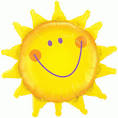 „BITUČIŲ“ IR „BORUŽĖLIŲ“ GRUPĖS VEIKLA VASAROS METU:NUO BIRŽELIO 01 D. iki BIRŽELIO 10 D. :„BITUČIŲ“ grupėje dirba mokytojos Valentina, Dovilė ir mokytojos padėjėja Silvija. GRUPĘ LANKO TIK „BITUČIŲ“ GRUPĖS VAIKAI. Bitučių“ grupės darbo laikas 7.00-17.30.„BORUŽĖLIŲ“ grupėje dirba mokytojos Vaida, Maja ir mokytojos padėjėja Loreta (laikinai priimtas darbuotojas). GRUPĘ LANKO TIK „BORUŽĖLIŲ“ GRUPĖS VAIKAI.„BORUŽĖLIŲ“ grupės darbo laikas 7.30-18.00.NUO BIRŽELIO 13 D. IKI BIRŽELIO 30 D. („Bitučių“ grupės rūbinėlės remonto darbai: grindys, sienos, lubos)„BITUČIŲ“ GRUPĖ JUNGIAMA SU „BORUŽĖLIŲ“ GRUPE. UGDYMAS VYKS „BORUŽĖLIŲ“ GRUPĖS PATALPOSE:„BORUŽĖLIŲ“ grupėje dirba mokytojos Dovilė, Vaida ir mokytojos padėjėjos Silvija ir Loreta.Boružėlių“ grupės darbo laikas 7.00-18.00.NUO LIEPOS 01 D. iki LIEPOS 29 D.:„BITUČIŲ“ GRUPĖ JUNGIAMA SU „BORUŽĖLIŲ“ GRUPE. UGDYMAS VYKS „BITUČIŲ“ GRUPĖS PATALPOSE:„BITUČIŲ“ grupėje dirba mokytojos Valentina, Julija (laikinai priimtas darbuotojas) ir mokytojos padėjėja Silvija ir Loreta.„Bitučių“ grupės darbo laikas 7.00-18.00.GEROS VASAROS !